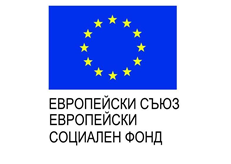 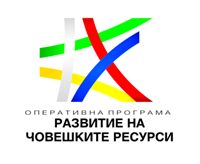 ПРОЕКТ BG05M9OP001-2.005-0010-C01 “АКТИВНОСТ – Ангажираност, Квалифициране, Труд, Интегрирано Включване На Обезверени и Семейства в Трудност”Проектът се осъществява с финансовата подкрепа на Оперативна програма „Развитие на човешките ресурси” 2014-2020,съфинансирана от Европейския социален фонд на Европейския съюзПОКАНА ЗА ЗАКЛЮЧИТЕЛНА СРЕЩА  Община Добричка Ви кани на заключителна среща под мотото „Благодарим Ви за грижите” по проект BG05M9OP001-2.005-0010-C01 “АКТИВНОСТ – Ангажираност, Квалифициране, Труд, Интегрирано Включване На Обезверени и Семейства в Трудност”. Проектът се осъществява чрез процедура за предоставяне на безвъзмездна финансова помощ BG05M9OP001-2.005 „ Активно включване” по  Оперативна програма “Развитие на човешките ресурси” 2014-2020, съфинансирана от Европейски социален фонд на Европейския съюз.На срещата ще присъстват Кметът на Община Добричка инж. Тошко Петков, административния и експертния екипи по проекта, потребители и лица в заетост, медии, гости. Дата на провеждане: 18.12.2018 г. Място на провеждане: гр. Добрич,ул. «Независимост» №20, заседателна зала на община ДобричкаНачало: 10:30 часаДобрич 	                                        Ръководител проект17.12.2018 г. 	     /Костадин Петров/www.eufunds.bg